  House 123 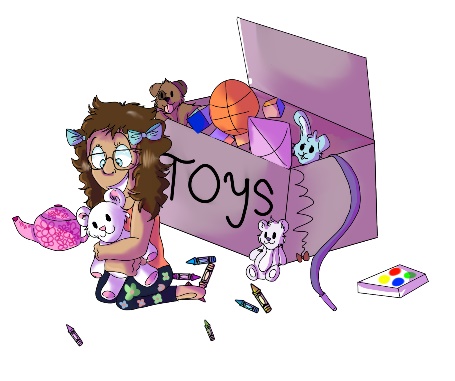 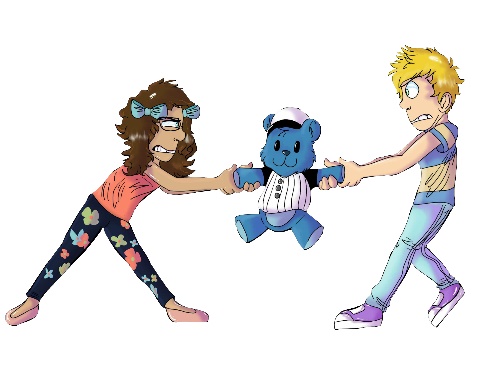 Erinn NoSharin   In House 123, what is Erinn NoSharin not good at doing?Baking cupcakesSharingRiding her bicycleWhen Erinn stops sharing her toys with her friends, what do they do?Her friends get upsetHer friends stop playing with herBoth a. and b.After Erinn loses her friends, which of the following fun things can she still do?Win on a board gameRace on her bicyclePlay alone with her toysWho teaches Erinn that she will not have friends if she does not share?Judge BoomMay-Lin SnobberfinObie OvermeanAt the end of House 123, what does Erinn decide to do?Continue to play alone with her toys and not have any friendsShare her toys and have more fun playing with friendsNeither a. or b.